Brought to you byThe Texas A&M University System Benefits AdministrationSep 2017Issue 57
Preparing For Retirement9/12- 2:00pm-3:00pmWithin Reach Webinar: Transitioning from Career to Retirement. Register here.Out with the Old and in with the New!Workday is coming!Benefit BriefsIn 2018, when you enroll in or change your benefits, hire a new employee, complete your timesheets, change your address or complete a performance appraisal, you will use the new HR and payroll system – Workday. The new system launches in December and employees can begin accessing the system on December 17, 2017. Stay tuned for more information on Workday and visit the Workday Help website on the SSO menu. Training will be available in September.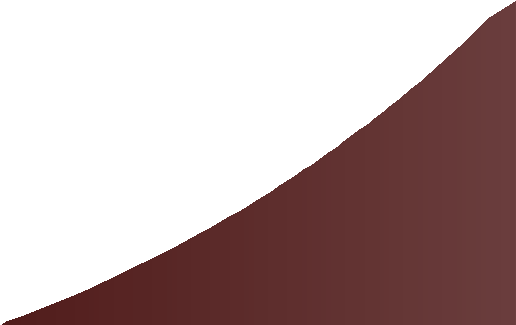 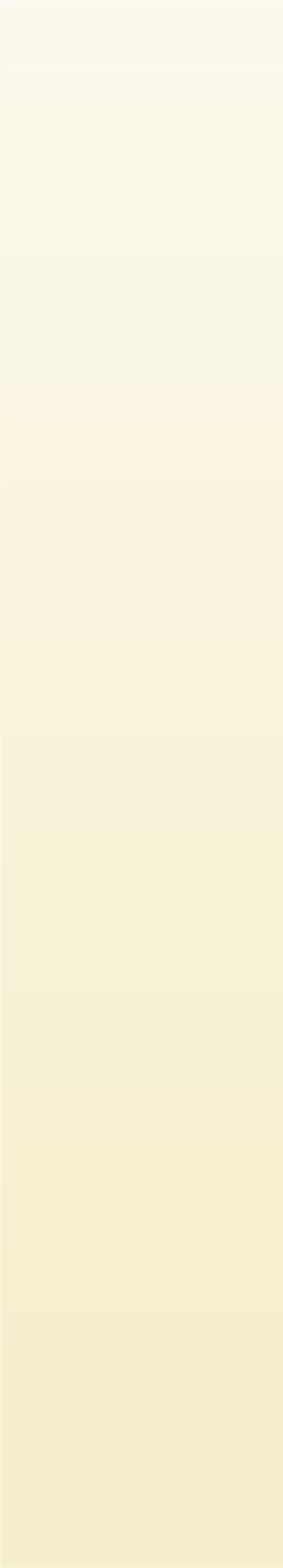 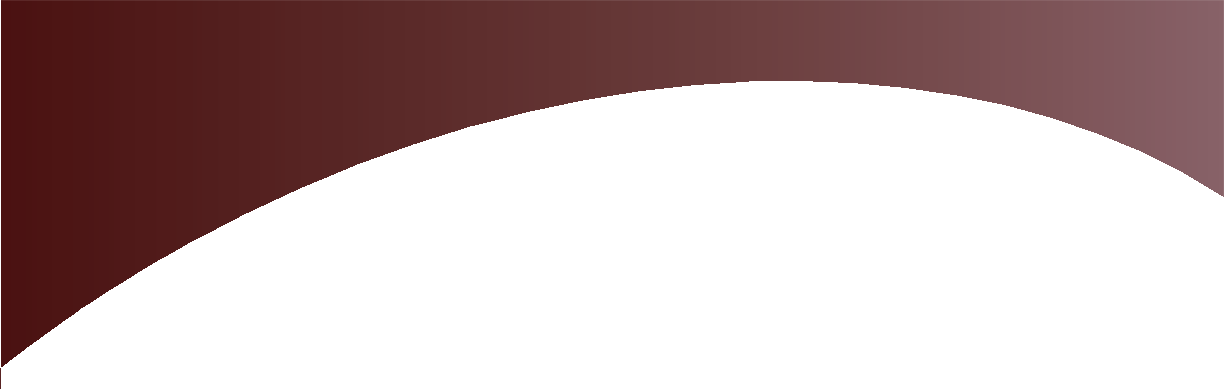 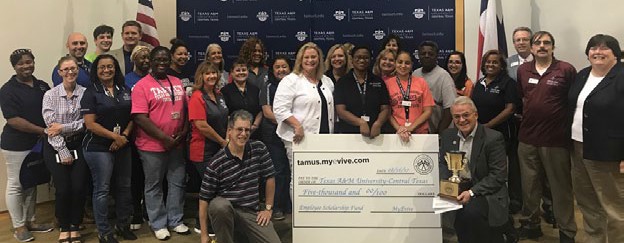 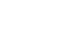 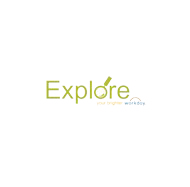 Don’t Forget Your Health AssessmentIf you are enrolled in one of the A&M Care health plans, you can reduce your deductible by $50  this plan year by logging in to Well onTarget through your MyEvive account to complete your Health Assessment.And the Winner Is...Congratulations to Texas A&M University - Central Texas for winning the MyEvive Benefits 500! They won a system-wide contest held during the month of June to increase MyEvive registrations and engagement and were awarded with $5,000 to donate to the philanthropy of their choice.  They chose to donate the $5,000 to their Employee Scholarship Fund.Forget Those Passwords!MyEvive, an online benefit website available to those enrolled in the A&M Care health plans, recently added Single-Sign-On access for PayFlex (Flexible Spending Accounts) and Express Scripts (ESI). This means that when you log into MyEvive, you can seamlessly connect to your PayFlex or Express Scripts account without having to enter your PayFlex or ESI user ID or password. Go to MyEvive, and click the “My Pharmacy Benefits” tile to access your ESI account or click on the “My Benefits Directory” tile and select the PayFlex link. The first time, if you haven’t already done so, it may ask you to sign into your existing account. After you log in once, the SSO will work every time you visit MyEvive and will take you directly to your Payflex or Express Scripts account upon clicking on the link.Currently, Express Scripts, Payflex, Blue Cross and Blue Shield, and Well on Target are all connected to MyEvive through Single- Sign-On.Deer Oaks Employee Assistance ProgramsBeginning September 1, 2017, Deer Oaks Employee Assistance Program (EAP) is available to all benefit-eligible A&M System Employees, their spouses, and dependents. Deer Oaks is based in San Antonio and has already been providing services to many System members for several years. They provide short term counseling, referral, and Management consultation services designed to assist employees and their families in resolving work/life issues in order to live happier, healthier, more balanced lives. Their resources include:Short-Term Counseling, up to 5 session per person per issue per yearReferrals to community resources, member health plans, support groups, legal resources, and child/elder care servicesAdvantage Legal Assist: Unlimited telephonicconsultation with a plan attorneyAdvantage Financial Assist: Financial advice on a range of issues such as bankruptcy prevention, debt reduction, financial planning and more.Credit Report Review with tips for improvementOnline tools and resources, including information for supervisors on conflict resolution, leadership, and motivationDisaster Assistance ProgramsContact Deer Oaks at (888) 993-7650 and follow the prompts or email Deer Oaks EAP at eap@deeroaks.com. Your Human Resources Office will be sending you more information, including a login and password to the Deer Oaks website.Superior Vision AccessSuperior Vision  is the new vision insurance provider for the plan year beginning September 1, 2017. You can visit  superiorvision.com to create an account, review your vision coverage and locate a provider. ID cards have been generated and mailed to employees who are enrolled in vision coverage for the upcoming plan year. Employees can also print ID cards by accessing the Member Portal on the Superior Vision website.Creating an AccountSelect the Members tab on the Superior Vision website.Click Member Login.Create a new account.When asked for your Member ID. Enter the number found on the Superior Vision ID Card sent to you in the mail.Provider SearchSelect the Members tab on the Superior Vision website.Click the “Locate a Provider” button.Enter your Zip Code in the Get Started box. For Coverage Type, select Insurance Through Your Employer. For Network, select Superior National.Preventive Services or Medical Services: What’s the Difference?Your A&M Care plan covers certain preventive health services at 100% with no copayment, deductible or coinsurance when using a network provider. These services include visits such as routine physicals, well-baby care, and preventive tests. The A&M Care Plan covers the U.S. Preventive Services Task Force Grade “A” & “B” Recommendations. Your doctor must code preventive care expenses as such on the bill so BCBSTX will know they are preventive benefits. If the tests result in a diagnosis of an illness, they will not be considered preventive and will be paid under the normal plan benefits copayment or 80% after you meet your deductible.Covered medical services differ from preventive services in that there is a copayment, deductible, or coinsurance when. using a network provider. They are also considered diagnostic services, or services that treat or diagnose a discovered or existing symptom or problem. Examples of diagnostic medicalcare include cancer screening or mammography following the detection of an abnormality.Be sure to check your medical claims after an appointment to confirm that they were correctly coded as preventive or diagnostic. More information on preventive services is available in the Summary Plan Description.Where Do I Get My Flu Shot?The Centers for Disease Control and Prevention (CDC) advises that the single best way to protect yourself against the flu is to get vaccinated each year.If you are enrolled in one of the A&M Care health plans, Blue Cross and Blue Shield of Texas will cover the cost of your flu shot. You may get your flu shot at:Your primary Physician’s officeYou do not need to pay a copay to receive a flu shot, if receiving no other services in addition to your flu shot.HEB and Walgreens PharmaciesPresent your Blue Cross and Blue Shield medical card instead of your Express Scripts ID card.On-site flu clinics hosted by your A&M System campusor AgencyThe following campus and agencies have on-site clinics currently scheduled for this fall.Texas A&M UniversityTexas A&M University - CommerceTexas A&M Transportation InstituteTexas A&M University System OfficesTexas A&M University - Central TexasTexas A&M University - San AntonioFind out more on the System Benefits Administration website.Dental Questions AnsweredWhat do dentists charge for a normal visit?This varies depending on location. Once you are logged in to deltadentalins.com, click on “Explore Your Costs” on the home page to estimate costs for common services in your area.FY17 Flexible Spending Account DeadlinesIf  you  have  remaining  funds  in  your  FY17  healthcare  or dependent care Flexible Spending Account (FSA), you are eligible for a 2  1/2 month grace period. This means you may file eligible claims with a date of service of September 1, 2016 through November 15, 2017 to use your remaining FY17 FSA funds. All claims related to your FY17 FSA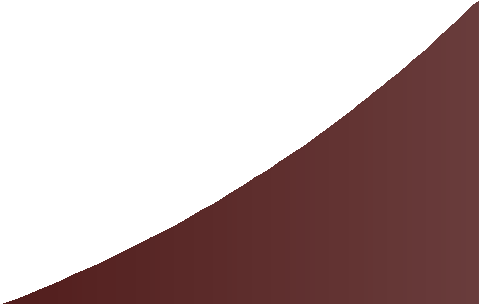 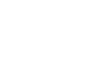 must be filed by December 31, 2017.